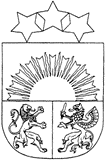 LATVIJAS  REPUBLIKAVAIŅODES   NOVADA  DOMEReģ.Nr.90000059071, Raiņa iela 23A, Vaiņode, Vaiņodes pag.,  Vaiņodes nov. LV-3435, tālr.63464333, 63464954, fakss 63407924, e-pasts   dome@vainode.lvIZRAKSTSDOMES SĒDES PROTOKOLS NR. 12Vaiņodes novada Vaiņodē2020. gada 25. augustā[..]23.p.Par lokālplānojuma apstiprināšanu nekustāmajam īpašumam “Poligons”, kadastra Nr. 6454 003 0173/ Ziņo: O. Zvejs/Pamatojoties uz Teritorijas attīstības plānošanas likuma 12.panta pirmo daļu un 25.pantu, Ministru kabineta 14.10.2014. noteikumu Nr.628 “Noteikumi par pašvaldību teritorijas attīstības plānošanas dokumentiem” 88.1.apakšpunktu, saskaņā ar Vaiņodes novada domes 20.12.2005. saistošajiem noteikumiem Nr.4 “Vaiņodes novada teritorijas plānojuma 2013-2024. gadam Teritorijas izmantošanas un apbūves noteikumi un Grafiskā daļa”, kā arī  ņemot vērā Vaiņodes novada domes 2019.gada 27.augusta sēdes lēmumu (prot. Nr.12, 10.p.) “Par lokālplānojuma izstrādes uzsākšanu” tika uzsākta lokālplānojuma izstrāde nekustamam īpašumam “Poligons” (kadastra numurs 64540030174), Embūtes pagastā, Vaiņodes novadā, zemes vienībai ar kadastra apzīmējumu 64540030173, kas groza Vaiņodes novada teritorijas plānojumu, Vaiņodes novada domes 16.06.2020. sēdes lēmumu, protokola Nr. 10, 11.p. “Par lokālplānojuma projekta nekustamajam īpašumam “Poligons”, kadastra Nr. 6454 003 0173, Embūtes pagastā, Vaiņodes novadā, nodošanu publiskajai apspriešanai un atzinumu saņemšanai”, lokālplānojuma redakcija tika publiski apspriesta 16.07.2020. notikušajā sanāksmē, un par to saņemti institūciju atzinumi, Atklāti balsojot: PAR – 7 (Visvaldis Jansons, Oļegs Jurjevs, Artūrs Blumbergs,  Sandra Grosberga, Kaspars Kirpičenoks, Valdis Līkosts, Zigmunds Mickus); PRET – nav; ATTURAS – nav,Vaiņodes novada dome NOLEMJ:Apstiprināt nekustāmā īpašuma “Poligons”, kadastra Nr. 6454 003 0173, Embūtes pagastā, Vaiņodes novadā, lokālplānojuma redakciju un izdot tā grafiskās daļas karti “Teritorijas funkcionālais zonējums” un teritorijas izmantošanas un apbūves noteikumus.Izdot  Vaiņodes novada pašvaldības  25.08.2020. saistošos noteikumus Nr. 9 “Lokālplānojums nekustamajam īpašumam “Poligons”, Vaiņodes pagastā, Vaiņodes novadā ”.Uzdot Vaiņodes novada domes projektu vadītājam divu nedēļu laikā no lēmuma pieņemšanas nodrošināt paziņojuma par lēmuma 2.punktā minēto saistošo noteikumu pieņemšanu publicēšanu laikrakstā, oficiālajā izdevumā “Latvijas Vēstnesis”.Nodrošināt paziņojuma par lēmuma 2.punktā minēto saistošo noteikumu pieņemšanu publicēšanu Vaiņodes novada domes mājaslapā www.vainode.lv, norādot, ka ar saistošajiem noteikumiem un tiem pievienotajiem dokumentiem var iepazīties Valsts vienotajā ģeotelpiskās informācijas portālā www.geolatvija.lv.Saistošie noteikumi nosūtāmi Vides aizsardzības un reģionālās attīstības ministrijai zināšanai elektroniski trīs dienu laikā no apstiprināšanas dienas. [..]Sēdes vadītājs                             /personiskais  paraksts/	                                       V. JansonsSēdes protokolētājs	           /personiskais  paraksts/		                           V. Barakauska/zīmogs/IZRAKSTS PAREIZS:Vaiņodes novada pašvaldībassekretāre					                               	V. Barakauska Vaiņodē 27.08.2020.                                                                                    